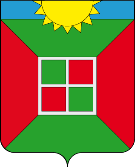            Собрание представителей городского поселения Смышляевка                  муниципального района Волжский Самарской области                                                        Третьего созыва                                                                                                                                                        РЕШЕНИЕ«___» _____ 2019 года                                                                                             №   Об утверждении «Порядка формирования, ведения и обязательного опубликования      перечня имущества городского поселения Смышляевка муниципального района      Волжский Самарской области, свободного от прав третьих лиц (за исключением              права хозяйственного ведения, права оперативного управления, а также             имущественных прав субъектов малого и среднего предпринимательства),             предусмотренного частью 4 статьи 18 Федерального закона от 24.07.2007                     №209-ФЗ «О развитии малого и среднего предпринимательства                                                 в Российской Федерации».    В соответствии с Федеральным законом от 06.10.2003 года № 131-ФЗ «Об общих принципах организации местного самоуправления в Российской Федерации», частью 4 статьи 18 Федерального закона от 24.07.2007 года №209-ФЗ «О развитии малого и среднего предпринимательства в Российской Федерации» и Уставом городского поселения Смышляевка, в целях предоставления имущества городского поселения Смышляевка муниципального района Волжский Самарской области во владение и (или) в пользование на долгосрочной основе (в том числе по льготным ставкам арендной платы) субъектам малого и среднего предпринимательства и организациям, образующим инфраструктуру поддержки субъектов малого и среднего предпринимательства (далее – субъекты МСП), Собрание представителей городского поселения Смышляевка муниципального района Волжский Самарской области РЕШИЛО:   1. Утвердить «Порядок формирования, ведения и обязательного опубликования перечня имущества городского поселения Смышляевка муниципального района Волжский Самарской области, свободного от прав третьих лиц (за исключением права хозяйственного ведения, права оперативного управления, а также    имущественных прав субъектов малого и среднего предпринимательства),  предусмотренного частью 4 статьи 18 Федерального закона от 24.07.2007  №209-ФЗ   «О развитии малого и среднего предпринимательства  в Российской Федерации» (Приложение).   2. Решение Собрания представителей городского поселения Смышляевка муниципального района Волжский Самарской области от 04.05.2017 года №111/25 об утверждении «Правил формирования, ведения и обязательного опубликования перечня муниципального имущества, свободного от прав третьих лиц (за исключением имущественных прав субъектов малого и среднего предпринимательства) на территории городского поселения Смышляевка муниципального района Волжский Самарской области считать утратившим силу.   3.  Настоящее Решение вступает в силу со дня его официального опубликования.   3. Опубликовать настоящее Решение в газете «Мой поселок» и на официальном сайте администрации городского поселения Смышляевка.Глава городского поселения Смышляевкамуниципального района Волжский Самарской области                                                                                      В.М. БрызгаловПредседатель Собрания представителейгородского поселения Смышляевка муниципального района ВолжскийСамарской области                                                                                      С.В. СолдатовПРИЛОЖЕНИЕ к Решению Собрания представителей                                                                                                                        городского поселения Смышляевка                                                                                                                       муниципального района Волжский                                                                                            Самарской области                                                                                                                 от «__» _____ 2019 г № ______ПОРЯДОКформирования, ведения и обязательного опубликования перечня имущества городского поселения Смышляевка муниципального района Волжский Самарской области, свободного от прав третьих лиц (за исключением права хозяйственного ведения, права оперативного управления, а также имущественных прав субъектов малого и среднего предпринимательства), предусмотренного частью 4 статьи 18 Федерального закона от 24.07.2007 №209-ФЗ «О развитии малого и среднего предпринимательства в Российской Федерации»1. Настоящий Порядок устанавливает правила формирования, ведения (в том числе ежегодного дополнения) и обязательного опубликования перечня имущества городского поселения Смышляевка муниципального района Волжский Самарской области, свободного от прав третьих лиц (за исключением права хозяйственного ведения, права оперативного управления, а также имущественных прав субъектов малого и среднего предпринимательства), предусмотренного частью 4 статьи 18 Федерального закона от 24.07.2007 № 209-ФЗ «О развитии малого и среднего предпринимательства в Российской Федерации» (далее соответственно - Федеральный закон № 209-ФЗ, Перечень), в целях предоставления имущества городского поселения Смышляевка муниципального района Волжский Самарской области во владение и (или) в пользование на долгосрочной основе (в том числе по льготным ставкам арендной платы) субъектам малого и среднего предпринимательства и организациям, образующим инфраструктуру поддержки субъектов малого и среднего предпринимательства (далее - субъекты МСП).2. В Перечень вносятся сведения об имуществе городского поселения Смышляевка муниципального района Волжский Самарской области, соответствующем следующим критериям:а) имущество городского поселения Смышляевка муниципального района Волжский Самарской области свободно от прав третьих лиц (за исключением имущественных прав субъектов МСП);б) имущество городского поселения Смышляевка муниципального района Волжский Самарской области не ограничено в обороте;в) имущество городского поселения Смышляевка муниципального района Волжский Самарской области не является объектом религиозного назначения;г) имущество городского поселения Смышляевка муниципального района Волжский Самарской области не является объектом незавершенного строительства;д) в отношении имущества городского поселения Смышляевка муниципального района Волжский Самарской области не принято решение о предоставлении его иным лицам;е) имущество городского поселения Смышляевка муниципального района Волжский Самарской области не включено в прогнозный план (программу) приватизации имущества, находящегося в собственности муниципального района Волжский Самарской области;ж) имущество городского поселения Смышляевка муниципального района Волжский Самарской области не признано аварийным и подлежащим сносу или реконструкции;з) в отношении земельного участка, относящегося к имуществу городского поселения Смышляевка муниципального района Волжский Самарской области, отсутствуют основания для отказа в проведении аукциона на право заключения договора аренды такого земельного участка;и) земельный участок не относится к земельным участкам, предназначенным для ведения личного подсобного хозяйства, огородничества, садоводства, индивидуального жилищного строительства;к) земельные участки, предусмотренные пунктами 1-10, 13-15,18 и 19 пункта 8 статьи 39.11 Земельного кодекса Российской Федерации, могут быть включены в Перечень при условии существующих обременений имущественными правами субъектов МСП.3. Внесение сведений об имуществе городского поселения Смышляевка муниципального района Волжский Самарской области в Перечень (в том числе ежегодное дополнение), а также исключение сведений об имуществе городского поселения Смышляевка муниципального района Волжский Самарской области из Перечня осуществляются на основании Постановления Главы городского поселения Смышляевка муниципального района Волжский Самарской области, об утверждении Перечня или о внесении в него изменений на основе предложений органов местного самоуправления общероссийских некоммерческих организаций, выражающих интересы субъектов МСП, учреждений и предприятий городского поселения Смышляевка муниципального района Волжский Самарской области в отношении имущества, закрепленного за ними на праве хозяйственного ведения или оперативного управления. Администрация городского поселения Смышляевка муниципального района Волжский Самарской области вправе по собственной инициативе принять решение об утверждении Перечня или о внесении в него изменений.Перечень ежегодно дополняется до 1 ноября текущего года, за исключением случая, если в собственности городского поселения Смышляевка муниципального района Волжский Самарской области отсутствует имущество, соответствующее требованиям Федерального закона № 209-ФЗ, а также требованиям пункта 2 настоящего Порядка.Внесение сведений в Перечень об имуществе городского поселения Смышляевка муниципального района Волжский Самарской области, закрепленном на праве хозяйственного ведения или оперативного управления за предприятиями и учреждениями городского поселения Смышляевка муниципального района Волжский Самарской области, осуществляется по предложению указанных предприятий и учреждений с согласия Администрации  городского поселения Смышляевка муниципального района Волжский Самарской области.4. Администрация городского поселения Смышляевка муниципального района Волжский Самарской области вправе принять решение о внесении изменений в Перечень в части исключения сведений об имуществе городского поселения Смышляевка муниципального района Волжский Самарской области из Перечня при условии не востребованности данного имущества со стороны субъектов МСП в течение двух лет со дня его включения в Перечень и признания несостоявшимися не менее двух объявленных торгов на право заключения договоров аренды по причине отсутствия заявок на участие в торгах от субъектов МСП.Администрация городского поселения Смышляевка муниципального района Волжский Самарской области вправе принять решение о внесении изменений в Перечень, в части исключения имущества городского поселения Смышляевка муниципального района Волжский Самарской области из Перечня в случае возникновения необходимости использования данного имущества для муниципальных нужд.5. Администрация городского поселения Смышляевка муниципального района Волжский Самарской области обязана принять решение о внесении изменений в Перечень в части исключения сведений об имуществе городского поселения Смышляевка муниципального района Волжский Самарской области из Перечня в одном из следующих случаев:а) прекращение права собственности городского поселения Смышляевка муниципального района Волжский Самарской области на имущество;б) несоответствие имущества городского поселения Смышляевка муниципального района Волжский Самарской области требованиям Федерального закона № 209-ФЗ, а также требованиям пункта 2 настоящего Порядка.6. В случае принятия Администрацией городского поселения Смышляевка муниципального района Волжский Самарской области решения об исключении сведений об имуществе городского поселения Смышляевка муниципального района Волжский Самарской области из Перечня уполномоченный орган в срок до 1 ноября года, в котором принято решение о его исключении, принимает решение о дополнении Перечня иным имуществом городского поселения Смышляевка муниципального района Волжский Самарской области взамен исключаемого, за исключением случая, если в собственности городского поселения Смышляевка муниципального района Волжский Самарской области отсутствует имущество, соответствующее требованиям Федерального закона № 209-ФЗ, а также требованиям пункта 2 настоящего Порядка. Если решение об исключении сведений об имуществе городского поселения Смышляевка муниципального района Волжский Самарской области из Перечня принято Администрацией городского поселения Смышляевка муниципального района Волжский Самарской области после 1 октября текущего года, решение о дополнении Перечня иным имуществом городского поселения Смышляевка муниципального района Волжский Самарской области взамен исключаемого принимается Администрацией городского поселения Смышляевка муниципального района Волжский Самарской области до 1 ноября года, следующего за годом, в котором принято решение об исключении, за исключением случая, если в собственности городского поселения Смышляевка муниципального района Волжский Самарской области отсутствует имущество, соответствующее требованиям Федерального закона № 209-ФЗ, а также требованиям пункта 2 настоящего Порядка.7. Сведения об имуществе городского поселения Смышляевка муниципального района Волжский Самарской области вносятся в Перечень в составе и по форме, которые установлены в соответствии с частью 4.4 статьи 18 Федерального закона № 209-ФЗ.8. Ведение Перечня осуществляется Администрацией городского поселения Смышляевка муниципального района Волжский Самарской области в электронной форме.9. Перечень и внесенные в него изменения подлежат обязательному опубликованию в средствах массовой информации, размещению на официальном сайте Администрации городского поселения Смышляевка муниципального района Волжский Самарской области в информационно-телекоммуникационной сети Интернет, а также представлению в корпорацию развития малого и среднего предпринимательства в целях проведения мониторинга в соответствии с частью 5 статьи 16 Федерального закона № 209-ФЗ.